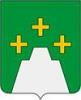 РОССИЙСКАЯ ФЕДЕРАЦИЯ Администрация Кесовогорского районаТверской областиП О С Т А Н О В Л Е Н И Е17.01.2018. №6пгт Кесова ГораО внесении изменений в Положение об оплатетруда руководителей муниципальных унитарныхпредприятий Кесовогорского района___________________________________________Руководствуясь статьями 135, 145 Трудового кодекса РФ, в целях совершенствования управления муниципальными унитарными предприятиями и упорядочения оплаты труда их руководителей администрация Кесовогорского районап о с т а н о в л я е т:1. Внести в Положение об оплате труда руководителей муниципальных унитарных предприятий Кесовогорского района (далее – Положение), утверждённое постановлением администрации Кесовогорского района от 14.07.2015 г. №234 (с изменениями от 29.07.2016 г.), следующие изменения:а) пункт 10 дополнить подпунктом «е» следующего содержания:«е) премию по итогам работы за месяц.»;б) подпункт «в» пункта 14 «в) в размере 60% средней заработной платы (среднего заработка) при стаже работы в должности руководителя предприятия свыше 15 лет.» считать, соответственно, подпунктом «г»;в) дополнить пунктом 21 следующего содержания:«21. Премия по итогам работы за месяц выплачивается вместе с заработной платой данного месяца в день выплаты заработной платы без издания распоряжения  администрации Кесовогорского района.Размер премии по результатам работы за месяц не может превышать 50% должностного оклада.Премия по итогам работы за месяц не выплачивается при наличии дисциплинарного взыскания – за тот месяц, в котором был допущен дисциплинарный проступок, при увольнении за виновное поведение – за тот месяц, в котором имело место виновное поведение. По результатам деятельности руководителя предприятия за текущий месяц работодатель вправе принять решение о лишении премии либо об уменьшении размера премии за текущий месяц, для чего не позднее дня выплаты заработной платы издается распоряжение администрации Кесовогорского района о лишении либо об уменьшении размера премии за текущий месяц.Оценка результатов деятельности руководителя предприятия производится работодателем по следующим показателям:исполнение должностной инструкции; выполнение предприятием утвержденных в установленном порядке показателей экономической эффективности его деятельности, соблюдение установленных стандартов, параметров, норм, требований качества выполняемых предприятием работ, оказываемых услуг;выполнение руководителем предприятия решений собственника имущества, работодателя (администрации Кесовогорского района), комитета по управлению имуществом Кесовогорского района, принятых в отношении предприятия в соответствии с их компетенцией, муниципальных правовых актов, в том числе Порядка предоставления отчетности руководителями муниципальных унитарных предприятий Кесовогорского района, утверждённого постановлением администрации Кесовогорского района;своевременное представление достоверных и полных сведений (информации), которые необходимо представлять в соответствии с законодательством Российской Федерации руководителем предприятия в государственные органы, органы государственной власти, администрацию Кесовогорского района или в комитет по управлению имуществом Кесовогорского района;своевременное предоставление ответов на письма и запросы главы Кесовогорского района, администрации Кесовогорского района и её самостоятельных структурных подразделений;своевременное и надлежащее выполнение правомерных заданий и поручений главы Кесовогорского района;отсутствие на предприятии по вине руководителя задолженности по заработной плате;своевременное устранение нарушений, установленных ревизиями и проверками.».2. Комитету по управлению имуществом Кесовогорского района в трехдневный срок со дня издания настоящего постановления:а) уведомить руководителей муниципальных унитарных предприятий об изменении в системе оплаты труда;б) привести ранее заключенные трудовые договоры с руководителями муниципальных унитарных предприятий в соответствие с изменениями, внесёнными в Положение пунктом 1 настоящего постановления.Глава Кесовогорского района                                                                       С.Г.Тарасов